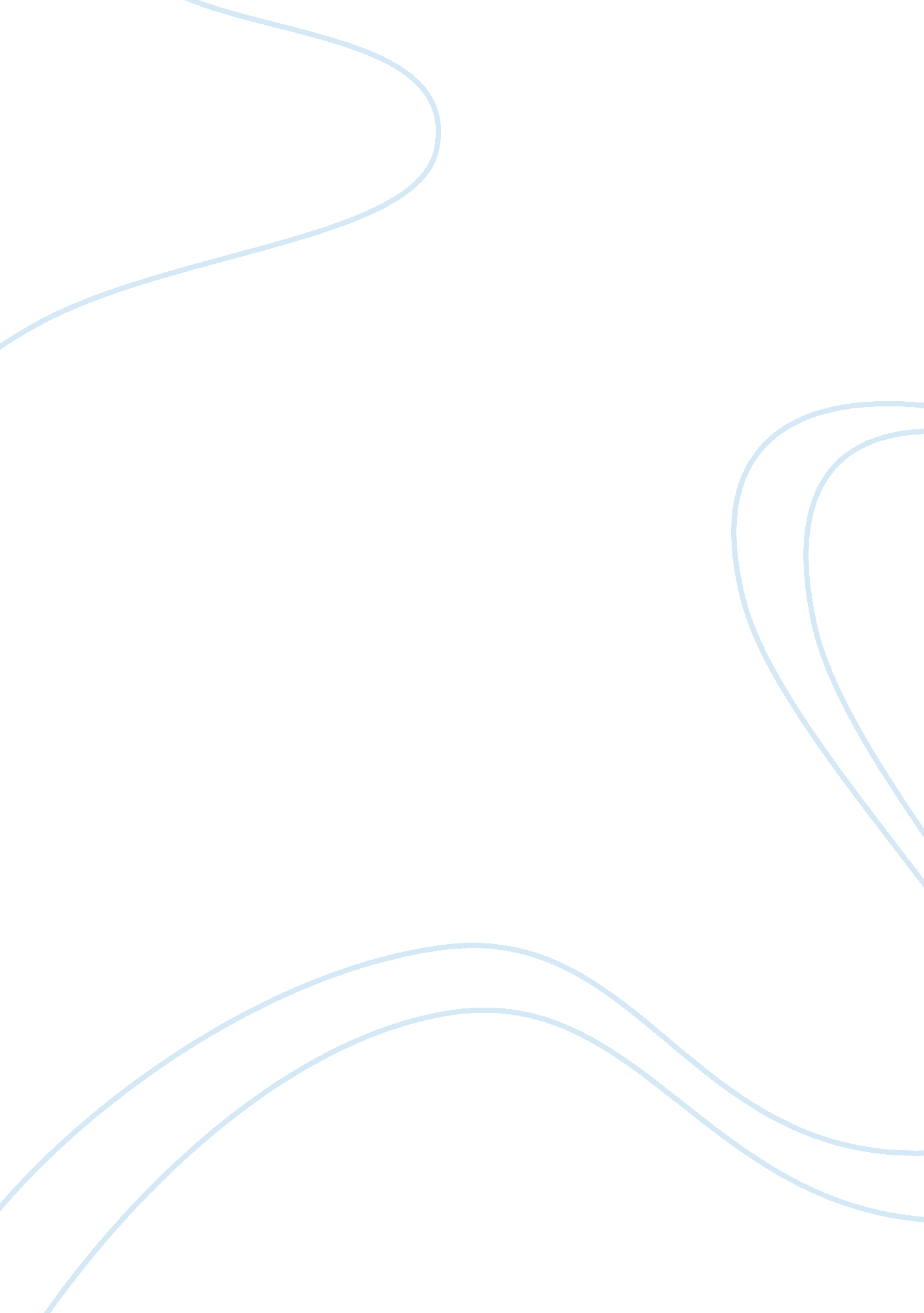 Quantitative methods for decision makingBusiness, Management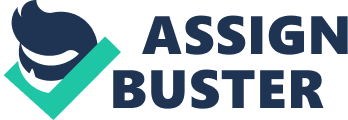 General Analysis and Comment Al-Karim Inc. understands the importance of appropriate decision making especially on those scenarios where alternatives exist. The company has not decided on whether to purse a smaller facility or a larger facility. The decision is factored on the amount of profit to be made on each situation. From the description, it is evident that the appropriate facility is the smaller. This is attributed to the fact that after advertising costs, the amount of profit is approximately the same as the amount of a smaller facility if the owner had decided to pursue larger facility with the aim of including advertising requirements. The description of the entire structure of decision is appropriate but it would have been better to have information on amounts of funds that are available to purse either of the alternatives. 
Generally, to arrive at the appropriate decision, it is important to employ different strategies. For example, since the current since includes numerical data, it is appropriate to utilize quantitative methods to make the right decisions. This is because decision-making brings into consideration numerous factors and it is crucial to understand the factors before making the decisions. 
Works Cited 
Peter, Keneth. Decision Making Processes. Oxford: Oxford Publishers, 2011. Print. 